6 серпня 2020 рокуБоксерський ринг та тренажери: на Оболоні реконструюють особливий стадіонМер Києва Віталій Кличко перевірив, як триває реконструкція міжшкільного стадіону в Оболонському районі, на якому займаються учні двох шкіл – № 194 та № 252.https://vechirniy.kyiv.ua/news/boksers-kyy-rynh-ta-trenazhery-na-oboloni-rekonstruyuyut-osoblyvyy-stadionБудинок в будинку: в Мадриді відкрили ресторан, де всередині вирощують їжу – фото інтер'єруВ іспанській столиці дизайнерська компанія Run Run Run розробила дизайн для приміщення, яке розташоване на першому поверсі багатоквартирного будинку. Простір вміщає ресторан, бар та спортзал. Облицювання та елементи декору в закладі разом створюють дуже незвичний інтер'єр. https://24tv.ua/design/budinok-budinku-madridi-vidkrili-restoran-de-vseredini-ostanni-novini_n1391067 Вілла «Люсія»: чи вдасться врятувати пам’ятку архітектуриУ Львівській міській раді повідомили про проведення архітектурного конкурсу щодо збереження вілли «Люсія» на вулиці Свєнціцького, 16. Тим часом власник будівлі продовжує наполягати на вилученні об’єкту з реєстру пам’яток.https://dyvys.info/2020/08/05/villa-lyusiya-chy-vdastsya-vryatuvaty-pam-yatku-arhitektury/ ДАБІ не видала дозвіл на будівництво ТРЦ біля станції метро «Лісова»Місяць тому місто розпорядилося збудувати до ТРЦ «Лісовий» окремий надземний вихід з метро.https://hmarochos.kiev.ua/2020/08/05/dabi-ne-vydala-dozvil-na-budivnytstvo-trts-bilya-stantsiyi-metro-lisova/До кінця року на Троєщині відремонтують майже 100 дворівДля цього у міському бюджеті виділили понад 65 мільйонів гривень. На даний час на 13 ділянках по проспекту Маяковського роботи вже виконані, ще на 8 – в активній фазі.https://vechirniy.kyiv.ua/news/do-kintsya-roku-na-troyeshchyni-vidremontuyut-mayzhe-100-dvorivДолю сміттєспалювального заводу в Мукачеві вирішуватиме громадаДаний дозвіл є початком виключно наукової та дослідницької роботи з екології, доцільності забудови та зміни цільового призначення ділянки, які триватимуть близько півроку.https://zak.depo.ua/ukr/zak/buti-chi-ne-buti-smittespalyuvalnomu-zavodu-v-mukachevi-virishuvatime-viklyuchno-gromada-202008051198075Конкурс «Кращі практики місцевого самоврядування» – прийом заявок триває до 25 серпняПродовжується прийом заявок на участь у конкурсі «Кращі практики місцевого самоврядування» у 2020 році для органів місцевого самоврядування всіх рівнів.https://www.minregion.gov.ua/press/news/konkurs-krashhi-praktyky-misczevogo-samovryaduvannya-pryjom-zayavok-tryvaye-do-25-serpnya/На Вінниччині ремонтують ділянку міжнародної траси М-21На Вінниччині в межах проєкту «Велике будівництво» ремонтують ділянку міжнародної траси М-21 біля села Рів Жмеринського району.https://www.ukrinform.ua/rubric-regions/3076196-na-vinniccini-remontuut-dilanku-miznarodnoi-trasi-m21.htmlНа Чернігівщині почали ремонтувати ділянку "київської" трасиУ межах національного проєкту "Велике будівництво" на Чернігівщині розпочався капітальний ремонт 38-кілометрової ділянки міжнародної траси М-01"Київ-Чернігів-Нові Яриловичі".https://www.ukrinform.ua/rubric-regions/3076121-na-cernigivsini-pocali-remontuvati-dilanku-kiivskoi-trasi.htmlСвітовий банк рекомендує будувати цементобетонні дороги - КриклійПрограма “Велике будівництво” на українських дорогах триває, проте вимагає нових підходів з використанням цементобетону.https://www.ukrinform.ua/rubric-economy/3076308-svitovij-bank-rekomendue-buduvati-cementobetonni-dorogi-kriklij.htmlУкраїна без сміття та BioBin запускають у Києві проєкт із компостування органічних відходівОхочі зможуть отримати відерце на 10 літрів для збору органічних відходів вдома. Вартість прийому відходів у такому відерці – 60 гривень.https://hmarochos.kiev.ua/2020/08/06/ukrayina-bez-smittya-ta-biobin-zapuskayut-u-kyyevi-proyekt-iz-kompostuvannya-organichnyh-vidhodiv/Уряд затвердив Державну стратегію регіонального розвитку на 2021-2027 рокиПроект Стратегії було підготовлено Мінрегіоном у тісній співпраці з Офісом Президента України, центральними та місцевими органами виконавчої влади, асоціаціями органів місцевого самоврядування, проектами та програмами міжнародної технічної допомоги.https://www.minregion.gov.ua/press/news/kabmin-zatverdyv-derzhavnu-strategiyu-regionalnogo-rozvytku-na-2021-2027-roky/Як відбувається реставрація фасаду Гарнізонного храмуУ Львові триває реставрація головного фасаду Гарнізонного храму св. Петра і Павла, відомого як костел Єзуїтів, що на Театральній, 13.https://dyvys.info/2020/08/06/yak-vidbuvayetsya-restavratsiya-fasadu-garnizonnogo-hramu-video/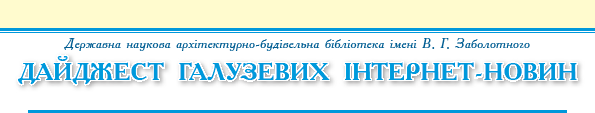 